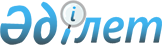 О внесении изменений в приказ Министра финансов Республики Казахстан от 7 февраля 2018 года № 136 "Об утверждении перечня уполномоченных органов, ответственных за взимание поступлений в республиканский бюджет, за возврат из бюджета и (или) зачет излишне (ошибочно) уплаченных сумм в бюджет неналоговых поступлений, поступлений от продажи основного капитала, трансфертов, сумм погашения бюджетных кредитов, от продажи финансовых активов государства, займов"Приказ Министра финансов Республики Казахстан от 21 января 2021 года № 38. Зарегистрирован в Министерстве юстиции Республики Казахстан 25 января 2021 года № 22115
      ПРИКАЗЫВАЮ:
      1. Внести в приказ Министра финансов Республики Казахстан от 7 февраля 2018 года № 136 "Об утверждении перечня уполномоченных органов, ответственных за взимание поступлений в республиканский бюджет, за возврат из бюджета и (или) зачет излишне (ошибочно) уплаченных сумм в бюджет неналоговых поступлений, поступлений от продажи основного капитала, трансфертов, сумм погашения бюджетных кредитов, от продажи финансовых активов государства, займов" (зарегистрирован в Реестре государственной регистрации нормативных правовых актов под № 16423, опубликован 16 марта 2018 года в Эталонном контрольном банке нормативных правовых актов Республики Казахстан) следующие изменения:
      в перечне уполномоченных органов, ответственных за взимание поступлений в республиканский бюджет, за возврат из бюджета и (или) зачет излишне (ошибочно) уплаченных сумм в бюджет неналоговых поступлений, поступлений от продажи основного капитала, трансфертов, сумм погашения бюджетных кредитов, от продажи финансовых активов государства, займов, утвержденном указанным приказом:
      строку, порядковый номер 9, изложить в следующей редакции:
      "
      строку, порядковый номер 13, изложить в следующей редакции:
      "
      строку, порядковый номер 16, изложить в следующей редакции:
      "
      строку, порядковый номер 20, изложить в следующей редакции:
      "
      2. Департаменту налогового и таможенного законодательства Министерства финансов Республики Казахстан в установленном законодательством Республики Казахстан порядке обеспечить:
      1) государственную регистрацию настоящего приказа в Министерстве юстиции Республики Казахстан;
      2) размещение настоящего приказа на интернет-ресурсе Министерства финансов Республики Казахстан;
      3) в течение десяти рабочих дней после государственной регистрации настоящего приказа в Министерстве юстиции Республики Казахстан представление в Департамент юридической службы Министерства финансов Республики Казахстан сведений об исполнении мероприятий, предусмотренных подпунктами 1) и 2) настоящего пункта. 
      3. Настоящий приказ вводится в действие по истечении десяти календарных дней после дня его первого официального опубликования.
      "СОГЛАСОВАН"
Министерство по чрезвычайным ситуациям
Республики Казахстан
      "СОГЛАСОВАН"
Национальный Банка
Республики Казахстан
					© 2012. РГП на ПХВ «Институт законодательства и правовой информации Республики Казахстан» Министерства юстиции Республики Казахстан
				
9.
Уполномоченные государственные органы, финансируемые из республиканского бюджета, Национальный Банк Республики Казахстан (по согласованию), Министерство юстиции Республики Казахстан (при наличии постановления суда о принудительном исполнении)
Административные штрафы, пени, санкции, взыскания, налагаемые центральными государственными органами, их территориальными подразделениями, за исключением поступлений от организаций нефтяного сектора
9.
Уполномоченные государственные органы, финансируемые из республиканского бюджета, Национальный Банк Республики Казахстан (по согласованию), Министерство юстиции Республики Казахстан (при наличии постановления суда о принудительном исполнении)
Прочие штрафы, пени, санкции, взыскания, налагаемые государственными учреждениями, финансируемыми из республиканского бюджета, за исключением поступлений от организаций нефтяного сектора и в Фонд компенсации потерпевшим
9.
Уполномоченные государственные органы, финансируемые из республиканского бюджета, Национальный Банк Республики Казахстан (по согласованию), Министерство юстиции Республики Казахстан (при наличии постановления суда о принудительном исполнении)
Административные штрафы, пени, санкции, взыскания, налагаемые центральными государственными органами, их территориальными подразделениями на организации нефтяного сектора
9.
Уполномоченные государственные органы, финансируемые из республиканского бюджета, Национальный Банк Республики Казахстан (по согласованию), Министерство юстиции Республики Казахстан (при наличии постановления суда о принудительном исполнении)
Прочие штрафы, пени, санкции, взыскания, налагаемые государственными учреждениями, финансируемыми из республиканского бюджета, на организации нефтяного сектора
9.
Уполномоченные государственные органы, финансируемые из республиканского бюджета, Национальный Банк Республики Казахстан (по согласованию), Министерство юстиции Республики Казахстан (при наличии постановления суда о принудительном исполнении)
Другие неналоговые поступления от организаций нефтяного сектора
9.
Уполномоченные государственные органы, финансируемые из республиканского бюджета, Национальный Банк Республики Казахстан (по согласованию), Министерство юстиции Республики Казахстан (при наличии постановления суда о принудительном исполнении)
Поступления от реализации конфискованного имущества, имущества, безвозмездно перешедшего на основании постановления Правительства Республики Казахстан от 26 июля 2002 года № 833 "Некоторые вопросы учета, хранения, оценки и дальнейшего использования имущества, обращенного (поступившего) в собственность государства по отдельным основаниям" в республиканскую собственность, в том числе товаров и транспортных средств, оформленных в таможенном режиме отказа в пользу государства
9.
Уполномоченные государственные органы, финансируемые из республиканского бюджета, Национальный Банк Республики Казахстан (по согласованию), Министерство юстиции Республики Казахстан (при наличии постановления суда о принудительном исполнении)
Поступления части чистого дохода Национального Банка Республики Казахстан";
13.
Местный исполнительный орган
Поступления от возмещения потерь сельскохозяйственного производства при изъятии сельскохозяйственных угодий для использования их в целях, не связанных с ведением сельского хозяйства
13.
Местный исполнительный орган
Поступления от продажи земельных участков сельскохозяйственного назначения";
16.
Комитет по государственным материальным резервам Министерства по чрезвычайным ситуациям Республики Казахстан
Поступления от реализации материальных ценностей мобилизационного резерва
16.
Комитет по государственным материальным резервам Министерства по чрезвычайным ситуациям Республики Казахстан
Поступления от реализации материальных ценностей государственного материального резерва";
20.
Министерство финансов Республики Казахстан
Государственные долгосрочные казначейские обязательства
20.
Министерство финансов Республики Казахстан
Государственные среднесрочные казначейские обязательства
20.
Министерство финансов Республики Казахстан
Государственные краткосрочные казначейские обязательства
20.
Министерство финансов Республики Казахстан
Поступления от продажи государственных эмиссионных ценных бумаг на организованном рынке ценных бумаг
20.
Министерство финансов Республики Казахстан
Прочие государственные эмиссионные ценные бумаги
20.
Министерство финансов Республики Казахстан
Займы, получаемые Правительством Республики Казахстан
20.
Министерство финансов Республики Казахстан
Кредиты от международных финансовых организаций
20.
Министерство финансов Республики Казахстан
Кредиты от иностранных государств
20.
Министерство финансов Республики Казахстан
Кредиты от иностранных коммерческих банков и фирм
20.
Министерство финансов Республики Казахстан
Государственные долговые обязательства, размещенные на внешних рынках капиталов
20.
Министерство финансов Республики Казахстан
Прочие государственные эмиссионные ценные бумаги".
      Министр финансов
Республики Казахстан 

Е. Жамаубаев
